29.17	BUILDING CONSTRUCTION (446)29.17.1	Building Construction Paper 1 (446/1)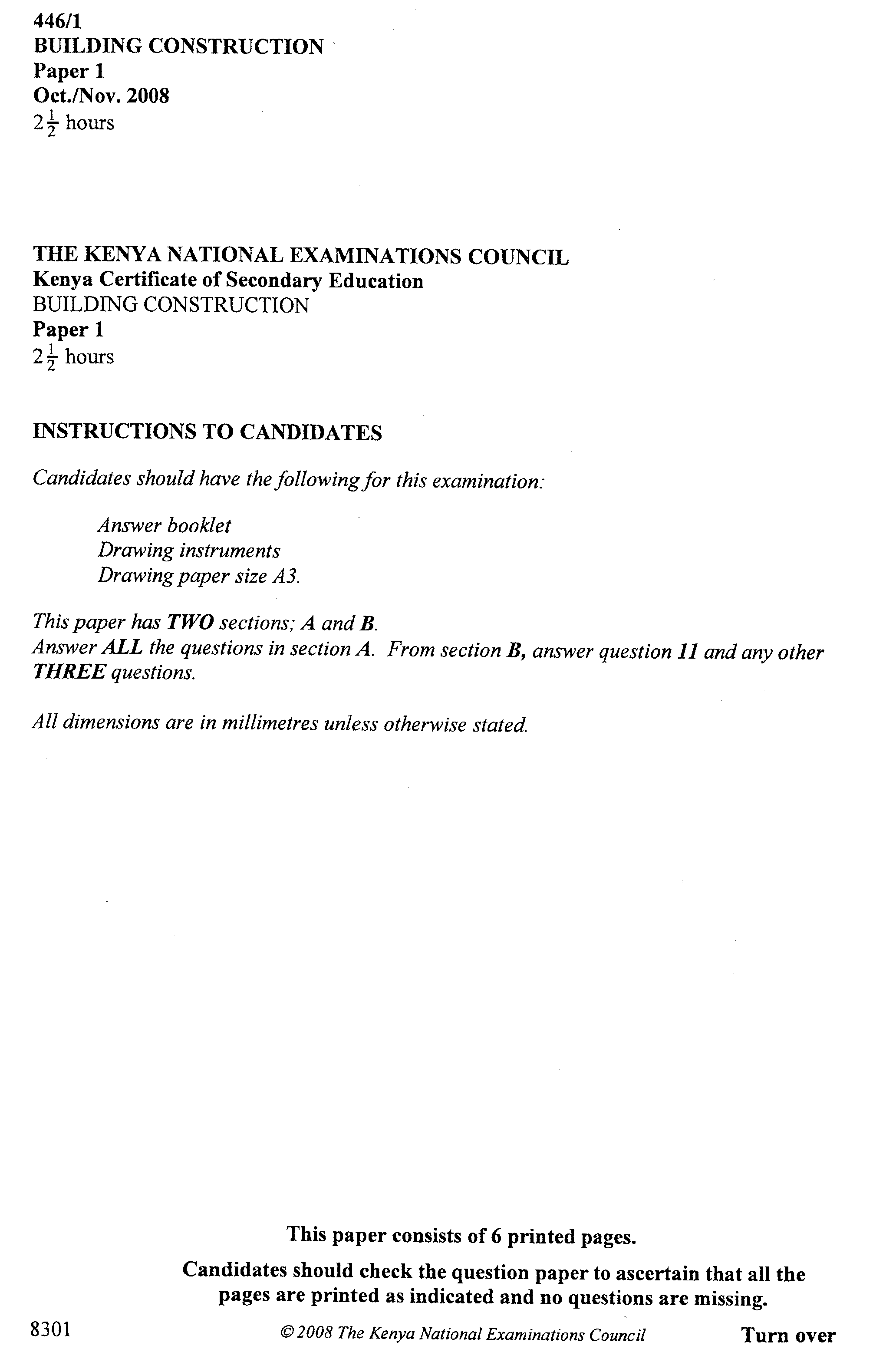 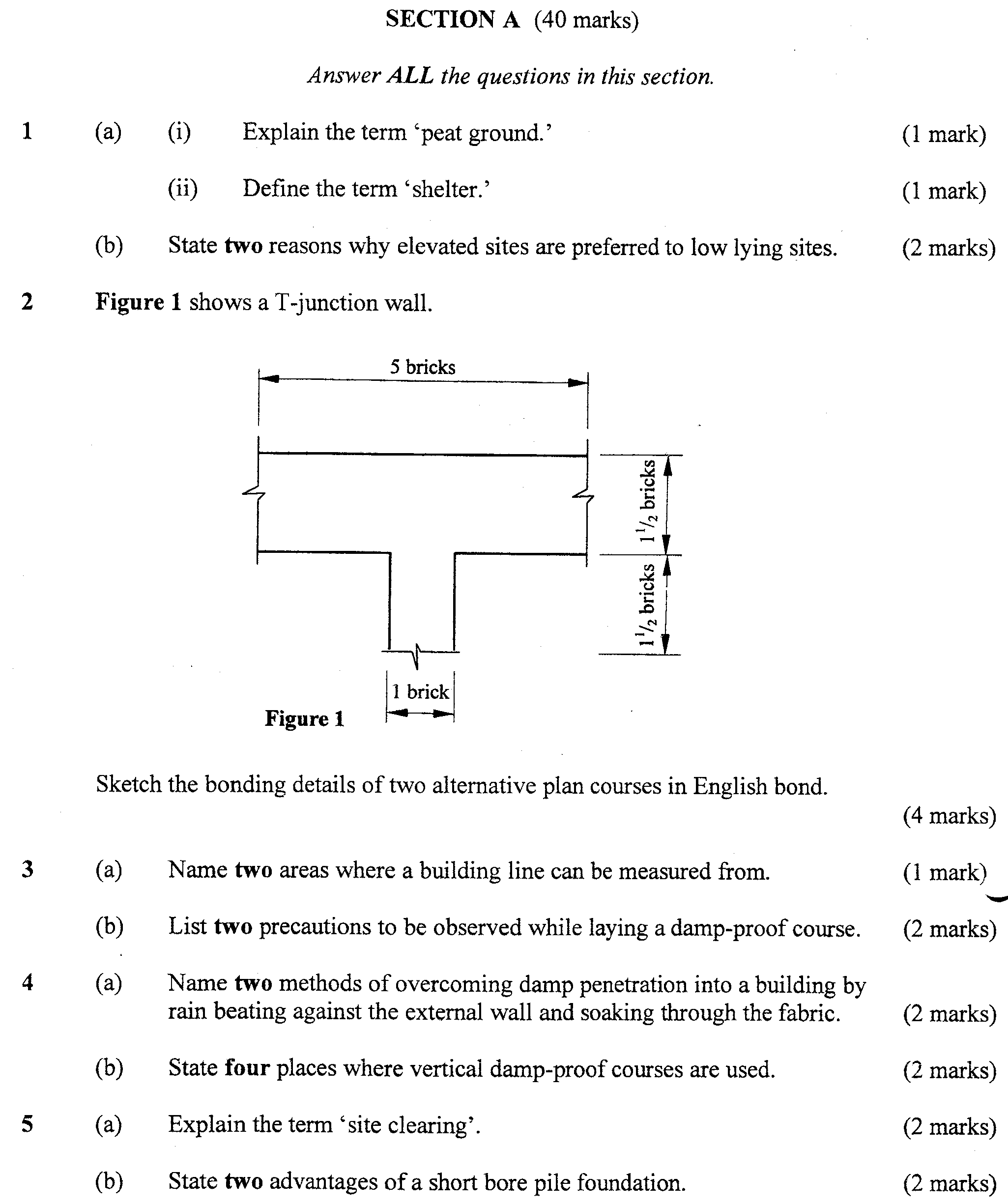 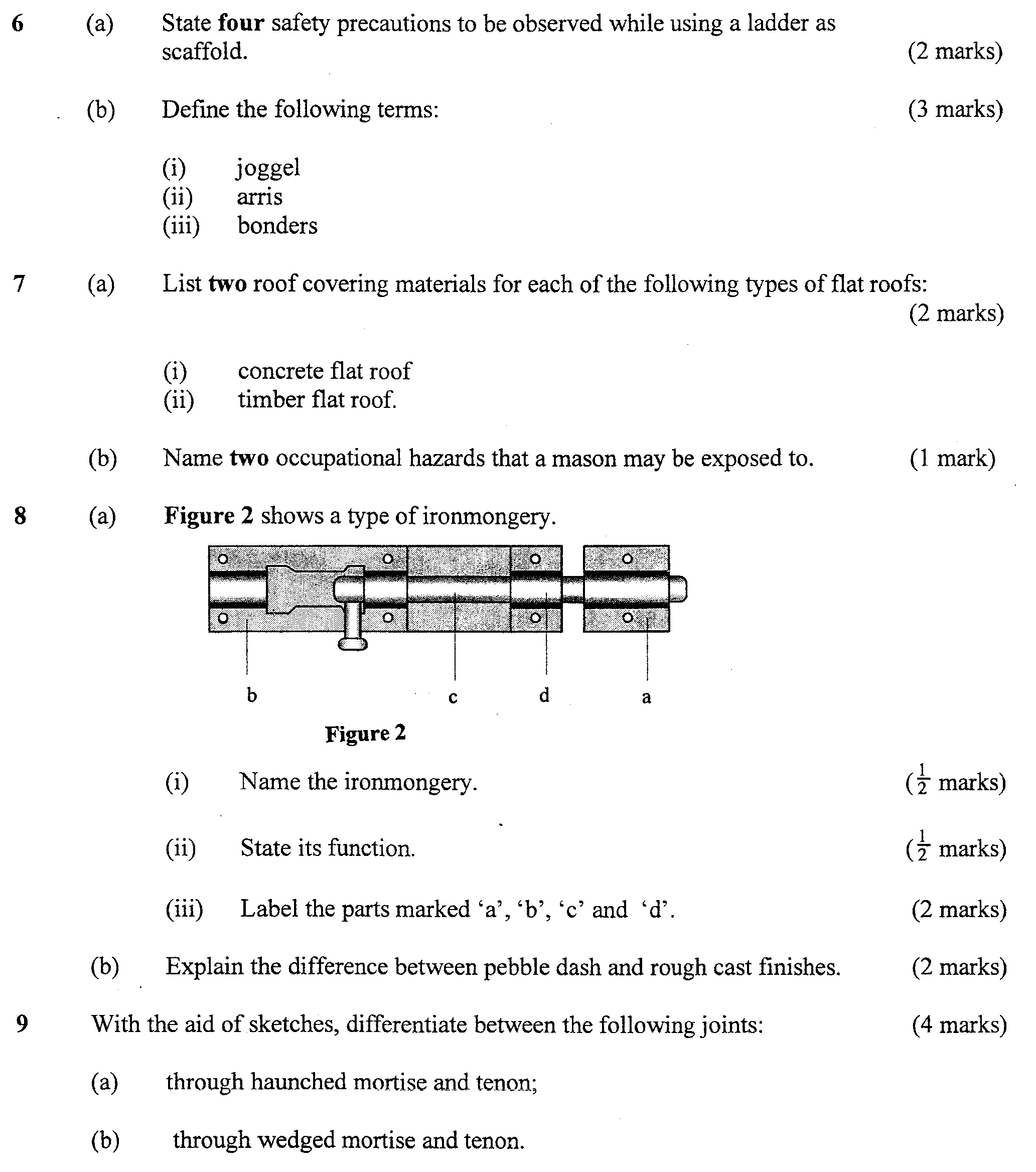 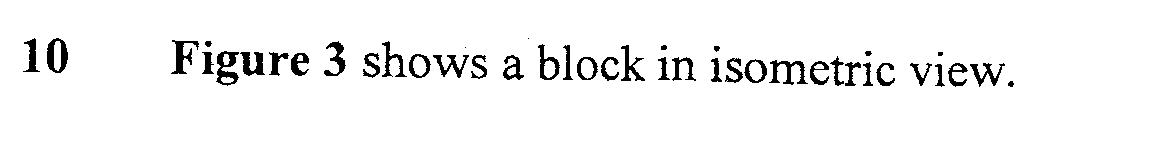 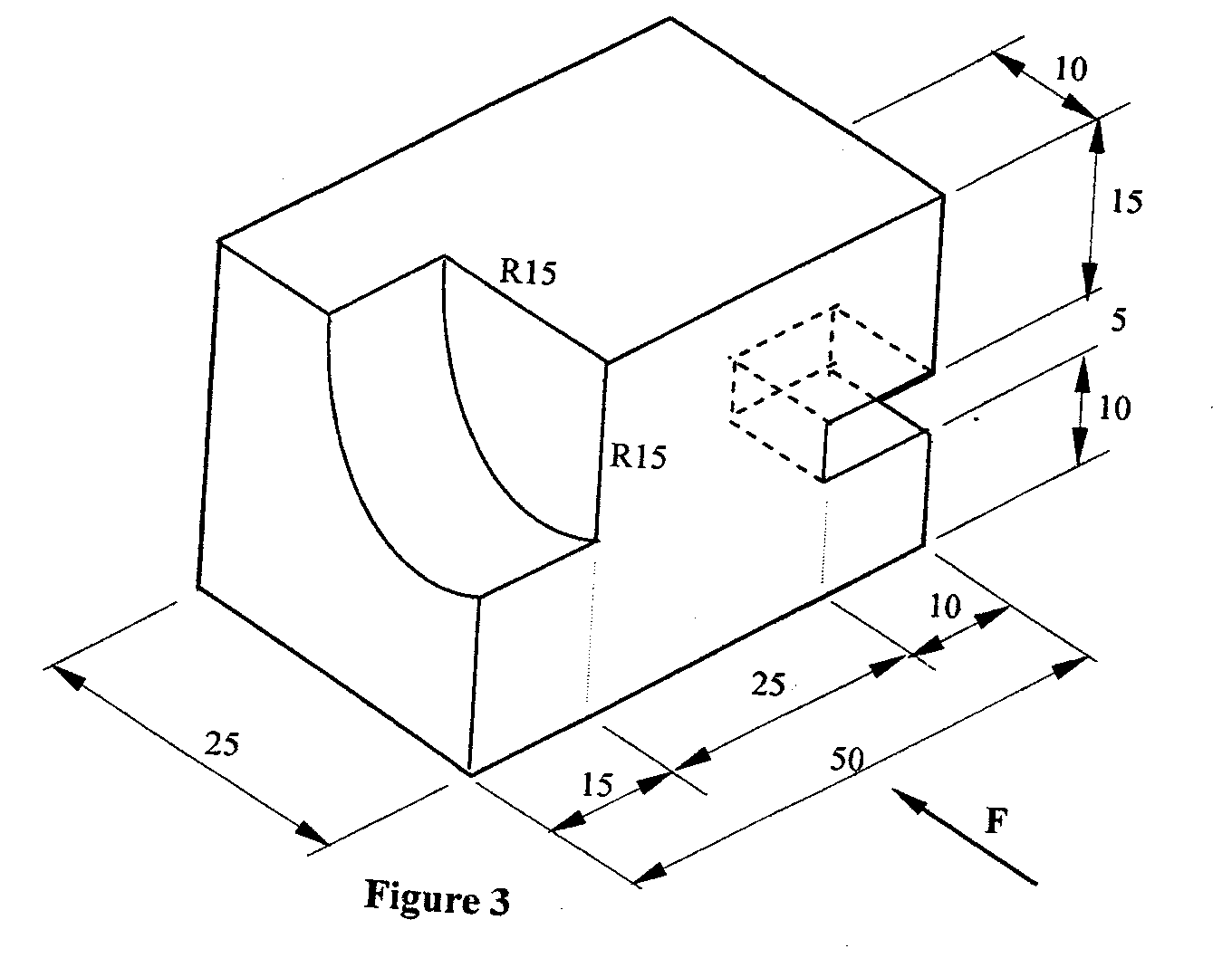 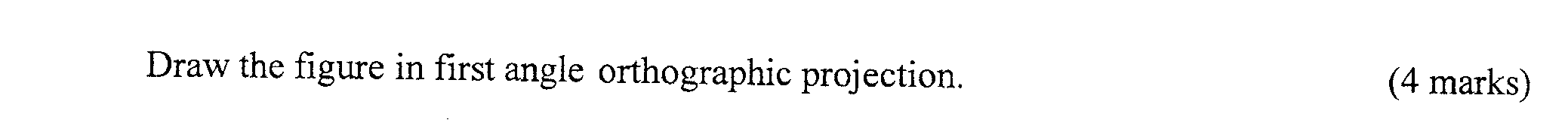 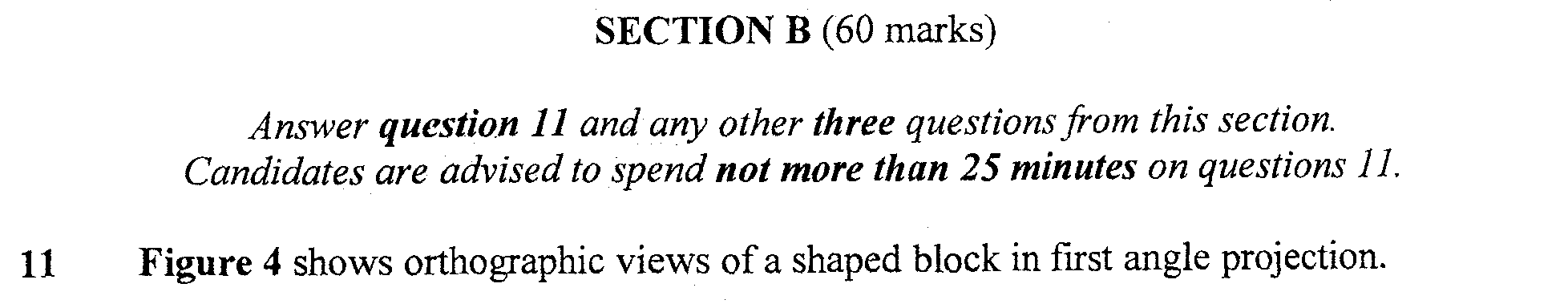 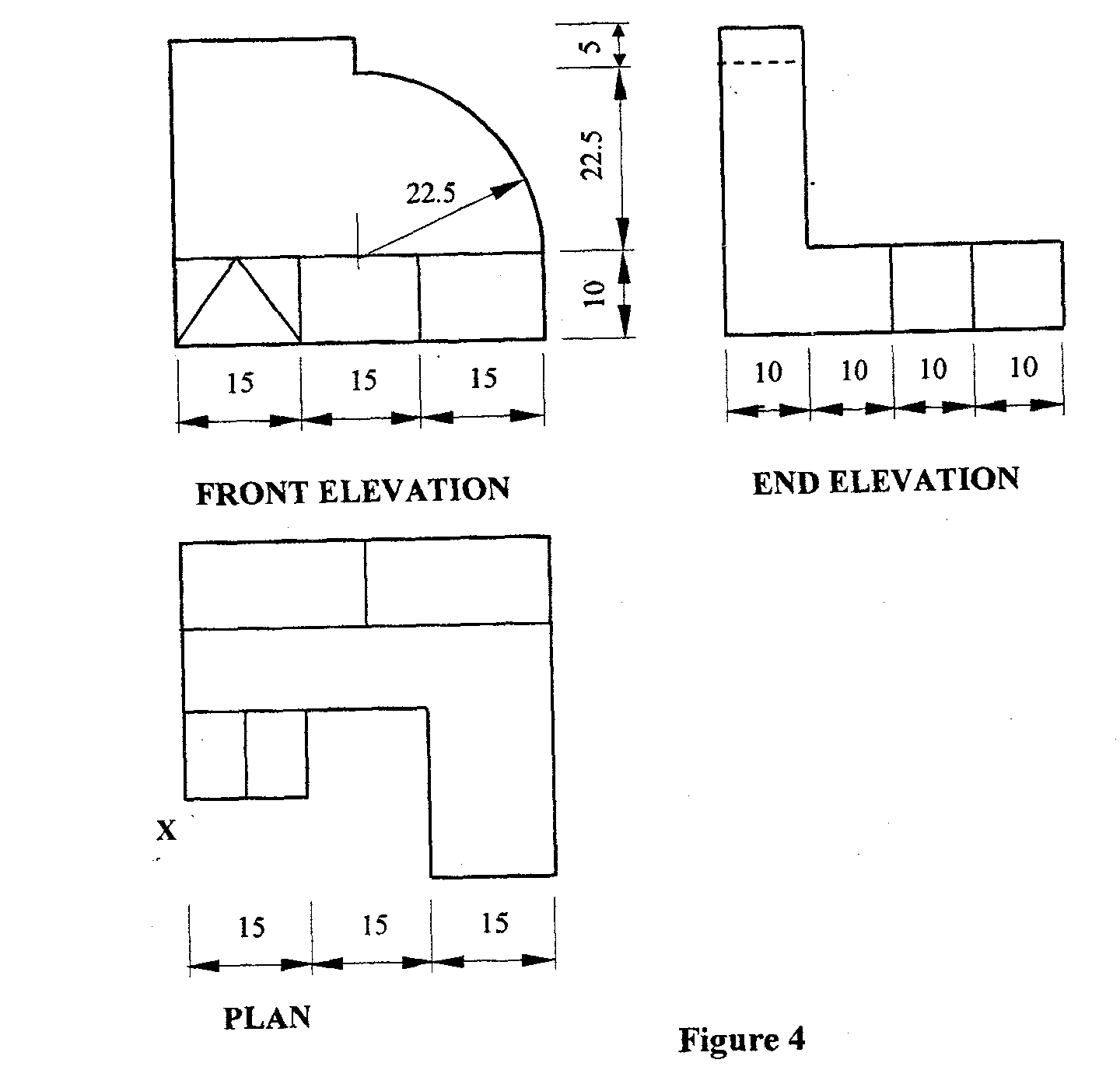 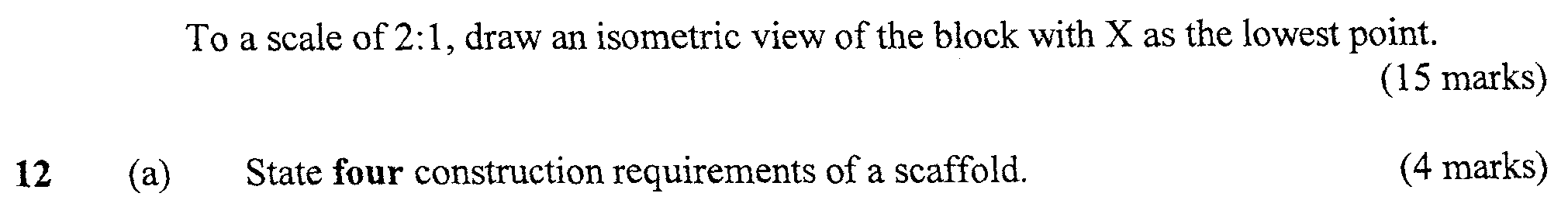 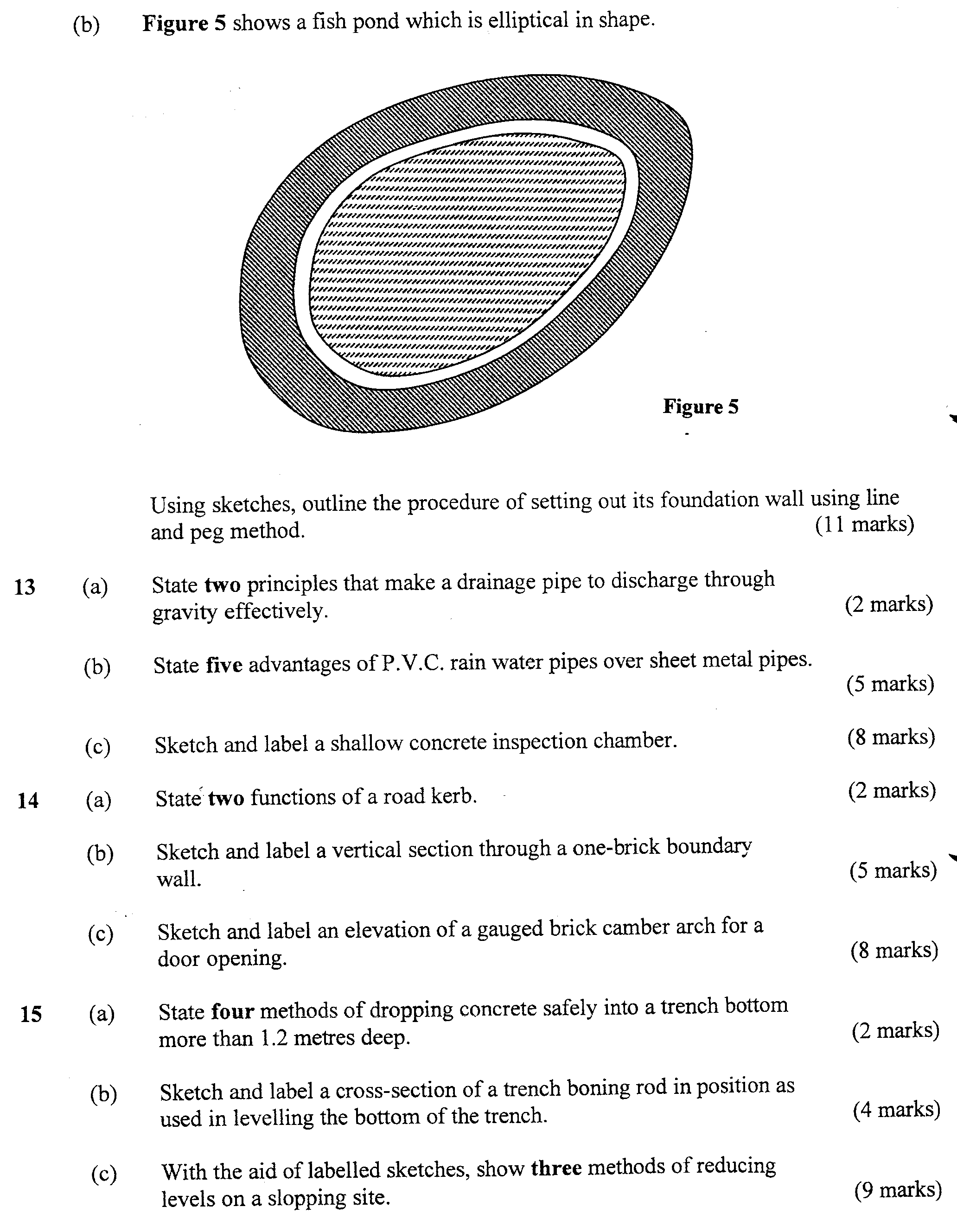 